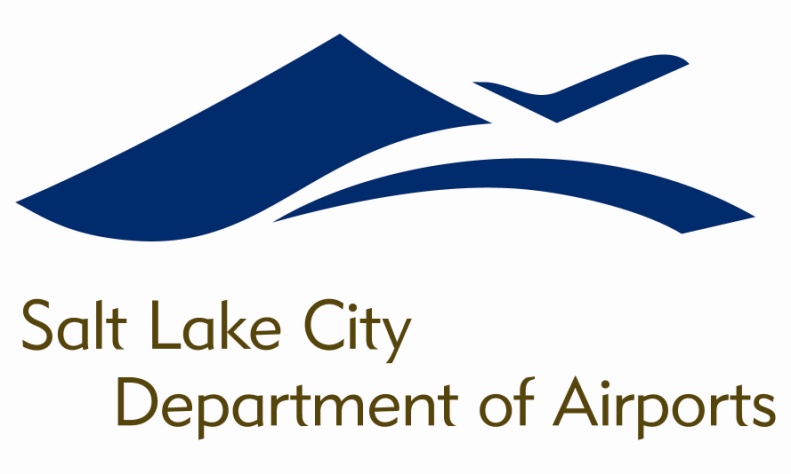 SALT LAKE CITY DEPARTMENT OF AIRPORTSBOARD MEETING AGENDA18 April 20188:00 A.M.CONSENT AGENDAMinutes of the 21 February and 21 March 2018 Meetings DISCUSSION ITEMSDirector’s Report – Bill Wyatt, Executive Director, SLCDAMaster Plan Update – Allen McCandless, Planning Director, SLCDAAirport Redevelopment Program (ARP) Update – Mike Williams, ARP Director, SLCDAINFORMATION ITEMSA. 	Financial Report – February 2018B. 	Air Traffic Statistics – February 2018C. 	Comparison of On-Time Operations – January 2018D. 	Construction Report – April 2018E.       Media Clippings – April 2018The next meeting will be held on Wednesday, May 16, 2018, at 8:00 a.m.  Meetings are held in the Board Room located on the third level of the short-term parking garage. People with disabilities may make requests for reasonable accommodations no later than 48 hours in advance in order to attend this Airport Board Meeting. Accommodations may include alternate formats, interpreters, and other auxiliary aids. This is an accessible facility. For questions or additional information, please contact LuJean Christensen at 801-575-2096.